Dear Sir/Madam,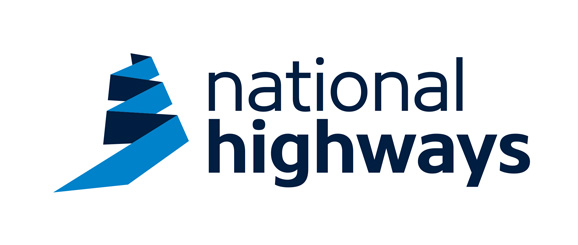 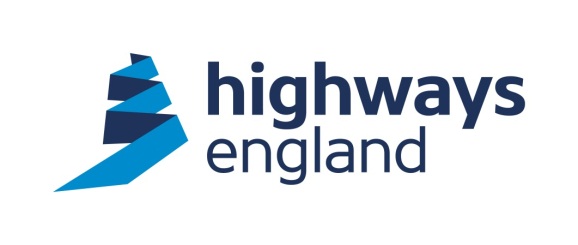 A47 Guyhirn improvement I am writing to inform you about upcoming roadworks on the A47 at the Guyhirn roundabout. Progress on our A47 upgrade Work continues at pace to deliver the upgraded A47 junction with the A141 at Guyhirn. Once complete next Spring, the enlarged roundabout will make the roundabout safer, improve journey times, and reduce congestion. What’s next The next stage of work on the upgrade includes improving drainage, plus vegetation trimming and planting. The current arrangement of the temporary roundabout will change on Wednesday 27 October, which will reduce congestion by improving traffic flows.Traffic lightsThere will not be any road closures, but there will be three-way traffic lights in place at the Guyhirn roundabout until Friday 5 November.While we will look to minimise any disruption and noise from our works, there may be some unavoidable noise such as reversing bleepers on vehicles.Keep in touchIf you have any questions or concerns, please contact us using the following options:Post: A47 Guyhirn Junction Improvements, National Highways, Woodlands, Manton Lane, Bedford, MK41 7LW.Email: A47GuyhirnJunctionRIS@highwaysengland.co.uk Telephone: 0300 123 5000For more information visit our scheme webpage at www.highwaysengland.co.uk/guyhirn, where you can also sign up for email alerts whenever the webpage for this scheme is updated. We’ll be posting updates regularly from our regional Twitter feed @HighwaysEAST and Facebook page @HighwaysEAST.Yours faithfullyTim WalkerProject Manager National HighwaysImportant roadworks informationNational HighwaysSecond FloorWoodlandsManton LaneBedfordMK41 7LW22 October 2021